Wolontariat Europejskiego Korpusu Solidarności (ESC) w Kancelarii Senatu Wolnego Hanzeatyckiego Miasta Bremy w Niemczech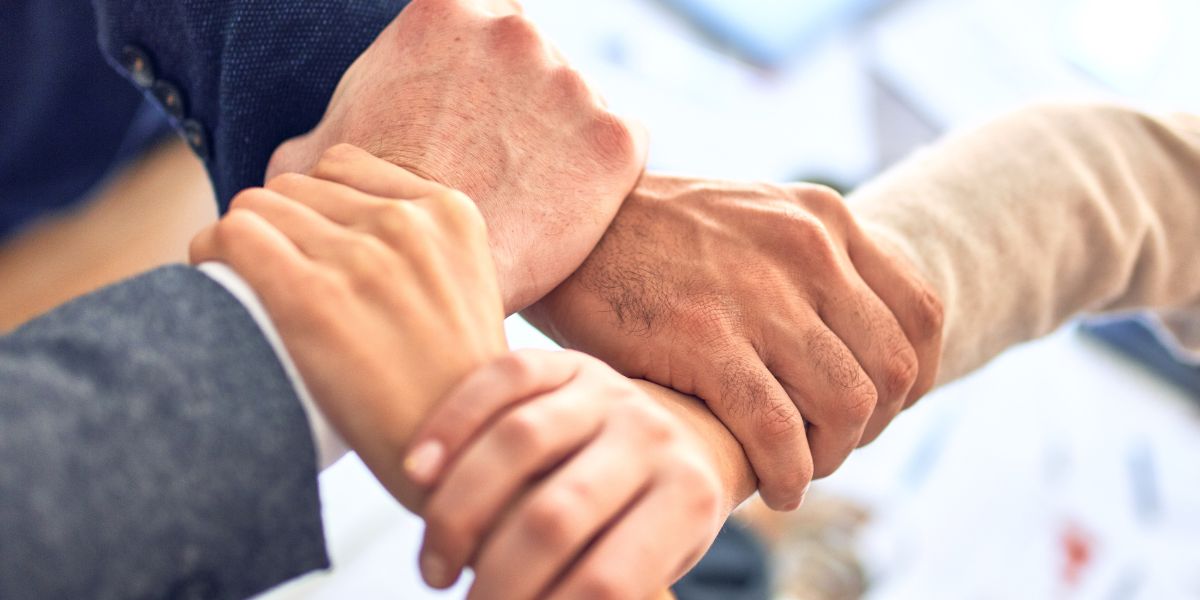 Czy jesteś zainteresowany stworzeniem projektu połączenia dwóch siostrzanych miast? Lubisz pracować samodzielnie i chcesz dowiedzieć się więcej o zarządzaniu miastem? Jeśli odpowiedź na oba pytania brzmi „tak”, to Wolontariat ESC jest Twoją szansą – przyjedź do Bremy i wesprzyj Kancelarię Senatu Wolnego Hanzeatyckiego Miasta Brema w jej działaniach!Termin: 01.08.2023 – 31.07.2024Lokalizacja: Brema, NiemcyOrganizacja goszcząca: Freie Hansestadt Bremen Senatskanzlei (Wolne Hanzeatyckie Miasto Brema, Kancelaria Senatu)We współpracy z Kancelarią Senatu Stowarzyszenie „Natur Kultur” z Bremy poszukuje jednego wolontariusza z Łotwy, Turcji, Polski, Ukrainy i Izraela. Najlepiej z miast Ryga, Izmir, Gdańsk, Odessa i Hajfa, ale możesz również złożyć wniosek, jeśli jesteś połączony z jednym z tych miast w inny określony sposób. Informacje o organizacji goszczącejDepartament Stosunków Międzynarodowych i Współpracy Kancelarii Senatu Wolnego Hanzeatyckiego Miasta Bremy odpowiada za partnerstwa miast, sieci międzynarodowe i współpracę rozwojową. To tutaj koordynowane są stosunki międzynarodowe Wolnego Hanzeatyckiego Miasta Bremy. Departament wspiera wszystkie podmioty, zarówno wewnątrz administracji, jak i we współpracy z szeroką siecią organizacji pozarządowych, inicjatyw społeczeństwa obywatelskiego, instytucji kultury, szkół, uczelni, firm i wielu innych w osiąganiu wspólnych celów. Ważnymi tematami przekrojowymi, które przewijają się przez wiele partnerstw, są realizacja celów zrównoważonego rozwoju, wspólna praca nad pamięcią i pojednaniem, edukacja i wzmocnienie pozycji młodzieży lub kwestie integracji.Miasta partnerskie Bremy to Gdańsk, Ryga, Hajfa, Izmir, Durban i Dalian. Obecnie powstaje partnerstwo Bremy i Odessy. Bremę łączy przyjaźń miejska z Windhoek, istnieje też współpraca krajowa z Namibią.Jako wolontariusz będziesz miał okazję:Pracować w wielokulturowym zespole ekspertów z różnych dziedzin.Pomożesz wzmocnić partnerstwa wymiany młodzieży.Dotrzesz do nowych grup docelowych za pośrednictwem mediów społecznościowych lub pomożesz zwiększyć widoczność działań networkingowych międzynarodowej pracy w Bremie.Opracuj własne pomysły i przekształć je w projekt.Możesz ubiegać się o jeden z tych dwóch profili:Profil nr 1 – Połączona młodzież!Jako „Młodzieżowy Ambasador” będziesz reprezentować swoje rodzinne miasto, miasto partnerskie w kraju, z którego pochodzisz lub z którym czujesz się związany. Twoja praca będzie koncentrować się na stosunkach tych dwóch miast, gdzie głównym celem jest wzmocnienie i promowanie uczestnictwa młodzieży i wymiany młodzieży, a także przyczynienie się do zintensyfikowania partnerstwa miast dzięki własnemu pomysłowi na projekt. Oznacza to, że:Współpracować będziesz z partnerami pracującymi z młodzieżą, grupami młodzieżowymi i szkołami z Bremy i miastami partnerskimi. Poznasz aparat administracyjny BremyBędziesz mieć możliwość wzięcia udziału w (międzynarodowych) wydarzeniachBędziesz mógł inicjować i realizować wymianę młodzieżowąWesprzesz relacje i współpracę między twoim miastem partnerskim, a w szczególności BremąPomożesz dotrzeć do młodszych grup docelowych, aby edukować o koncepcji partnerstwa miastPrzygotuj i zarządzaj własnym projektem oraz opracuj koncepcję (w tym realizację) międzynarodowych działań młodzieżowych w celu zintegrowania perspektyw młodych ludzi w międzynarodowym kontekście Bremy i rozszerzenia uczestnictwa młodzieży za pośrednictwem różnych formatów.Profil nr 2 – Połączony online!Jako „Ambasador Online” opracujesz strategię w mediach społecznościowych/internecie, ze szczególnym uwzględnieniem działań partnerskich miast partnerskich/sieci międzynarodowych i Bremy. Głównym celem jest wsparcie zespołu w zwiększaniu widoczności i wpływu zewnętrznego partnerstwa miast. Oznacza to, że:Poznasz aparat administracyjny BremyBędziesz mieć możliwość wzięcia udziału w (międzynarodowych) wydarzeniachBędziesz rozwijać, koordynować i wdrażać (nowe) media społecznościowe i obecność w InternecieZaangażujesz się twórczo w różne media społecznościowe i platformy/formaty onlineDotrzesz do młodszej grupy docelowej poprzez inicjowanie i nawiązywanie działań onlineStworzysz indywidualne kampanie w mediach społecznościowych lub internetową prezentację relacji partnerskich między miastami partnerskimi a BremąWesprzesz relacje i współpracę między twoim miastem partnerskim a BremąPrzygotujesz i zarządzać będziesz własnym projektem oraz opracujesz koncepcję (w tym realizację) międzynarodowych działań młodzieżowych w celu zintegrowania perspektyw młodych ludzi w międzynarodowym kontekście Bremy i rozszerzenia uczestnictwa młodzieży za pośrednictwem różnych formatów.LogistykaNaturKultur e.V będzie organizacją koordynującą odpowiedzialną za wszystkie kwestie logistyczne.Zostaniesz zakwaterowany we własnym pokoju w mieszkaniu w Bremie z 4 innymi wolontariuszami ESC.Brema to miasto w północno-zachodnich Niemczech (około 500 000 mieszkańców), niedaleko wybrzeża Morza Północnego. To tętniące życiem, wielokulturowe miasto z dużą ilością młodych ludzi, posiadające zarówno historyczne centrum, jak i nowsze dzielnice miast.Jako wolontariusz ESC otrzymasz ubezpieczenie zdrowotne, 150 € kieszonkowego miesięcznie, 252,32 € na pokrycie kosztów utrzymania. Koszty podróży zostaną zwrócone w zależności od odległości (zwykle od 180 € do 360 €).Otrzymasz wsparcie Koordynatora i Mentora, które pomogą Ci zaaklimatyzować się w miejscu pracy i mieście Brema. Otrzymasz również lekcje języka niemieckiego w wymiarze 1 godziny tygodniowo.Ale – jak to jest być wolontariuszem w Bremie?Możesz sprawdzić nasze konto na Instagramie @volunteersofbremen A jeśli wolisz obejrzeć film – tutaj możesz zapoznać się z historiami naszych wolontariuszy stories from our volunteersLub dowiedz się więcej o Marii, która była wolontariuszką w szkole w Bremie MariaMożesz aplikować, jeśli…mieszkasz w Gdańsku jesteś w wieku między 18 a 30 rokiem życia (w dniu rozpoczęcia ESC).komunikujesz się w języku angielskim (B2 lub więcej) i/lub niemieckim (A2 lub więcej) i/lub chcesz poprawić swoje umiejętności językowemasz wysoki poziom motywacji, chęć samorozwoju i gotowość do pracy z różnymi grupami wiekowymichcesz wyjść z inicjatywą i chcieć zrealizować własny pomysł na projektlubisz być kreatywny i zmotywowany do dokonywania pozytywnych zmian w społeczeństwiejesteś osobą otwartą, zmotywowaną do pracy w zespole oraz z osobami o różnym pochodzeniu wyznaniowym, kulturowym i społecznymKrótko mówiąc, ten projekt ESC da ci możliwość nauki i zdobycia doświadczenia w nowym środowisku zawodowym, rozwiniesz samoświadomość i wiedzę o ludziach z różnych środowisk, dowiesz się więcej o nowej kulturze i języku, odnajdziesz swoje mocne strony i zainteresowania, spędzisz niezapomniany, wyjątkowy rok w Bremie! Wolontariat jest finansowany przez Europejski Korpus Solidarności ESC. Misją ESC jest łączenie ludzi z różnych środowisk w celu stworzenia społeczeństwa opartego na wzajemnej akceptacji, solidarności i spójności.Jakieś pytania? Prosimy o kontakt bezpośredni w Bremie (Stowarzyszanie Natur Kultur) z Liną pod adresem: lina@naturkultur.eu Jeśli chcesz się zgłosić, po prostu wypełnij formularz na stronie: ESC Volunteering at Freie Hansestadt Bremen Senatskanzlei, Germany - NaturKultur Zostaniesz poproszony o własny pomysł na projekt, poświęć trochę czasu na przemyślenie go przed wypełnieniem formularza.Termin składania wniosków: 26.02.2023